	                          ROTARY CLUB OF WATERVILLE 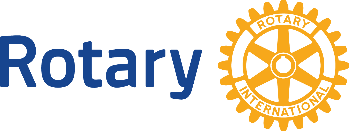 Only open to Ohio residents of Anthony Wayne or Otsego School DistrictsMERIT SCHOLARSHIP APPLICATION FORMName_____________________________________________________________________  Address__________________________________________________________________Telephone ( ____) -_____-________	City& Zip______________________________Optional e-mail contact address_________________________________________________HIGH SCHOOL BACKGROUND:Grade Point Ave. __________   Rank in Class __________   ACT or CEEB Score _________ List the courses you have taken in each of the following areas: English (other than 9th and 10th grade) _______________________________________________________________________________________________________________________ ___________________________________________________________________________Math: ______________________________________________________________________Science: ___________________________________________________________________Foreign Language: ___________________________________________________________List any and all college level classes taken and completed at a college or university while enrolled in high school:________________________________________________________
___________________________________________________________________________List high school activities in which you have participated:_____________________________  __________________________________________________________________________  __________________________________________________________________________  __________________________________________________________________________  List any community activities in which you have been active: __________________________  ______________________________________________________________________________________________________________________________________________________ List any awards you have received: _____________________________________________  ______________________________________________________________________________________________________________________________________________________Provide a letter of recommendations from a teacher, counselor, member of the clergy, former employer, or other non relative adult, that would speak to your character and qualifications for our consideration in the awarding of a scholarship.COLLEGE PLANS:Name of college you plan to attend: _____________________________________________Check one:  Accepted ______   Application pending ________  Have not applied _________What do you intend to be your college major? _____________________________________At present, what is your occupational choice? _____________________________________FINANCIAL:Please provide father’s occupation: _____________________________________________ Please provide mother’s occupation: ____________________________________________ Please give number of brothers and sisters:  Older ______________  Younger ___________ If any, give number of brothers and/or sisters who will be attending college next fall: _______Estimate the cost of the first year (3 quarters or 2 semesters) at the college you will attend:$_______________ (include room, board, tuition, books)Do you plan to live at home and commute, or live on campus?Live at home________,		Live on campus________.Have you received other college scholarships __________, If so, list the dollar amount of the Scholarships $_____________.Do you and /or your family have a college fund account for your personal use in financing your college education? ________Yes ________No.Have you ever had a summer job or part time employment while in high school? If so please indicate the nature of the job: ______________________________________________________________________________________________________________________________Do you have a job for this summer? ________ If so, doing what? _______________________                                                        __________________________________________________________________________If you do not have a summer job, what are your plans for the summer with regard to preparation for college: ___________________________________________________________________________________________________________________________________Do you plan to work part time during your college freshman year? ______________________Will you be enrolled in a Co-OP work/study program at the University you plan to attend?Yes______________ No_______________Please provide a brief written description of your plan to finance the balance of your college education.____________________________________________________________________________________________________________________________________________________________________________________________________________________________________________________________________________________________________I understand that this scholarship of $1,000 will be awarded to a graduating high school senior who resides in the Rotary Club of Waterville territory and that sons or daughters of Rotary International members are not eligible for this award.  I understand that I may be asked to meet with the scholarship committee to discuss my application.  I understand that this scholarship is an out-right grant.I also understand that the amount of the scholarship, should I be chosen, will be paid to the college or university of my choice for the sole purpose of defraying college expenses and that, if chosen, I will be asked to attend a meeting of The Rotary Club of Waterville, Ohio (along with my parent(s) or guardian(s)) for the awarding of the scholarship.____________________________________________      ____________________________________Signature 					        DateReturn application to:Rotary Club of Waterville			or	Mr. Joe Puhl, Guidance Counselorc/o M. David Myerholtz				Anthony Wayne High School1004 Farnsworth Rd				or Jen Clark, Guidance CounselorWaterville, OH 43566				Otsego High Schoolour website:  www.watervilleohiorotary.orgApplication deadline is:   Friday, March 26, 2021REVISED Jan, 2021WRSC-MSAF